Nursery Home Learning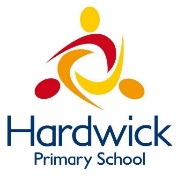 Week Commencing: 4th May 2020Nursery Teacher: Mrs Bletcher Nursery TA: Mrs White Message from staff: We hope you have had another lovely week at home! The weather has been so sunny, but it has been a bit rainy over the last few days! We hope you will be wearing your welly boots if you go outside to play. We are looking forward to speaking to you and your grown-ups on the telephone soon. We have missed chatting to you lots and can’t wait to hear what you have been up to. Remember we are so proud of all of you and love you all lots! Big big hugs, Mrs Bletcher and Mrs White x Your Home Learning this Week:Every day (Monday to Friday), make sure you choose a *physical, *communication, *reading/phonics, *writing and *maths learning activity. There are also further activities to choose from should you wish to. Physical Home LearningCommunication Home LearningReading/Phonics Home LearningWriting Home LearningMaths Home LearningOther ActivitiesKey skills to continue practicing weekly:-Children should be practising being independent with their toileting at home. -Encourage children to use at least four words in their sentences (Example: ‘I ate toast for breakfast’). This can be supported through modelling. -Children should be starting to be more independent in dressing/removing clothes themselves. Examples include: taking their jumper off when hot, putting on shoes on, and starting to do zips and buttons. -Children should be using knives and forks independently at meal times. Useful websites: For link to ‘The Grand Old Duke of York’: https://www.youtube.com/watch?v=KGvEQTQaTbQFor Phonics: https://www.youtube.com/watch?v=Y0ZILFubEdIhttps://www.youtube.com/watch?v=VxBEmaaSh1cIf you or your child has any further queries regarding their learning projects, please contact admin@hardwick.derby.sch.uk, clearly stating your child’s name and class teacher, and the staff will be in touch to support you and your child. Thank you and stay safe. Develop your fine motor skills by using a knife and fork or spoon by yourself to eat your dinner this week! 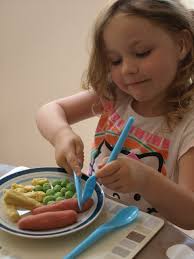 Develop your fine motor skills by putting your jacket on by yourself. Develop your fine motor skills by peeling your fruit by yourself - Examples: oranges and bananas. Develop your fine motor skills by joining in with the Makaton actions for ‘Old Macdonald had a Farm’ https://www.youtube.com/watch?v=yJvEwjK0lSQPractise your toileting by not wearing a nappy, and starting toilet training (if you haven’t already).Follow the link to listen to our new quality text ‘Oh Dear!’ https://www.youtube.com/watch?v=v0zLKTIjH0gAsk your child to tell you about the front cover of our quality text below. What can you see? 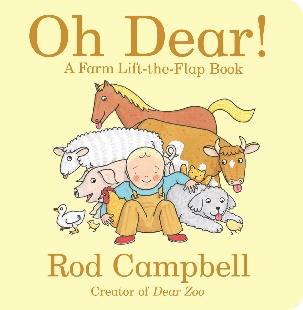 Sing ‘Twinkle Twinkle Little Star’ with actions. Encourage your child to sing independently. Sing ‘Miss Polly had a Dolly’ with actions and vocalisations. Encourage your child to sing independently.  Follow the link below to listen to and join in with our nursery rhyme of the week, ‘The Grand Old Duke of York’. Follow the link to listen to one of our favourite poems in Nursery: https://www.youtube.com/watch?v=yD-yG2XnxpU Can you whisper a ‘hello’ in your quiet voice? Can you shout ‘hello’ in your loud voice? Go into your garden and listen to the sounds. What can you hear? What can you see? 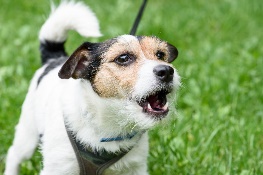 Can you bark like a dog? Follow the link below to listen to and join in with our Nursery rhyme of the week, ‘Old Macdonald had a farm’ Explore drawing circles and lines when shown by a familiar adult. Practise forming zigzags, crosses, spirals and circles when shown by a familiar adult. Explore mark making using water and a brush. Explore drawing circles and lines in the air with your finger. Draw your favourite character from ‘Oh Dear’. Follow the link to join in counting numbers 1-20https://www.youtube.com/watch?v=0VLxWIHRD4EHave a go at counting 0-10 by yourself. How far can you get? Have a go at representing 0, 1 and 2 on your fingers. Sing ‘Two Little Dickey Birds’ joining in with actions and vocalisations. Can you count Buster’s eggs? 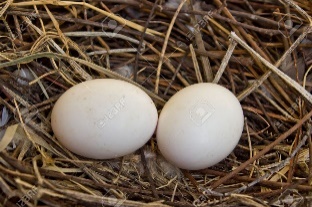 How many? Remember to count the holes of Numicon!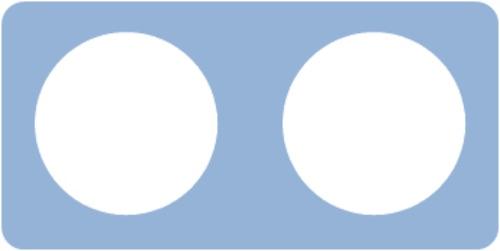 Sing one of your favourite Nursery Rhymes every day.  Examples include: -Wind the Bobbin up -Miss Polly had a Dolly -Two Little Dickey Birds -5 Little Peas -Twinkle Twinkle Little Star Ask your grown-up to put on your favourite songs to dance to. Draw a picture of what you have done at home every day. Develop your gross motor skills by helping your grown- up wash the pots after you have eaten. Think about what your favourite animal in the world is. Why? Draw a picture of your favourite animal. 